                                                                                                                                                                                                                   Утверждаю Директор МКОУ «Араблярская СОШ»с. Арабляр  Курахского района_______________С.Г.Юсупова«____»  _________________2021гПРИМЕРНОЕ ДВУХНЕДЕЛЬНОЕ МЕНЮ ДЛЯ УЧАЩИХСЯ 1- 4-х КЛАССОВ НА 2021-2022 учебный год.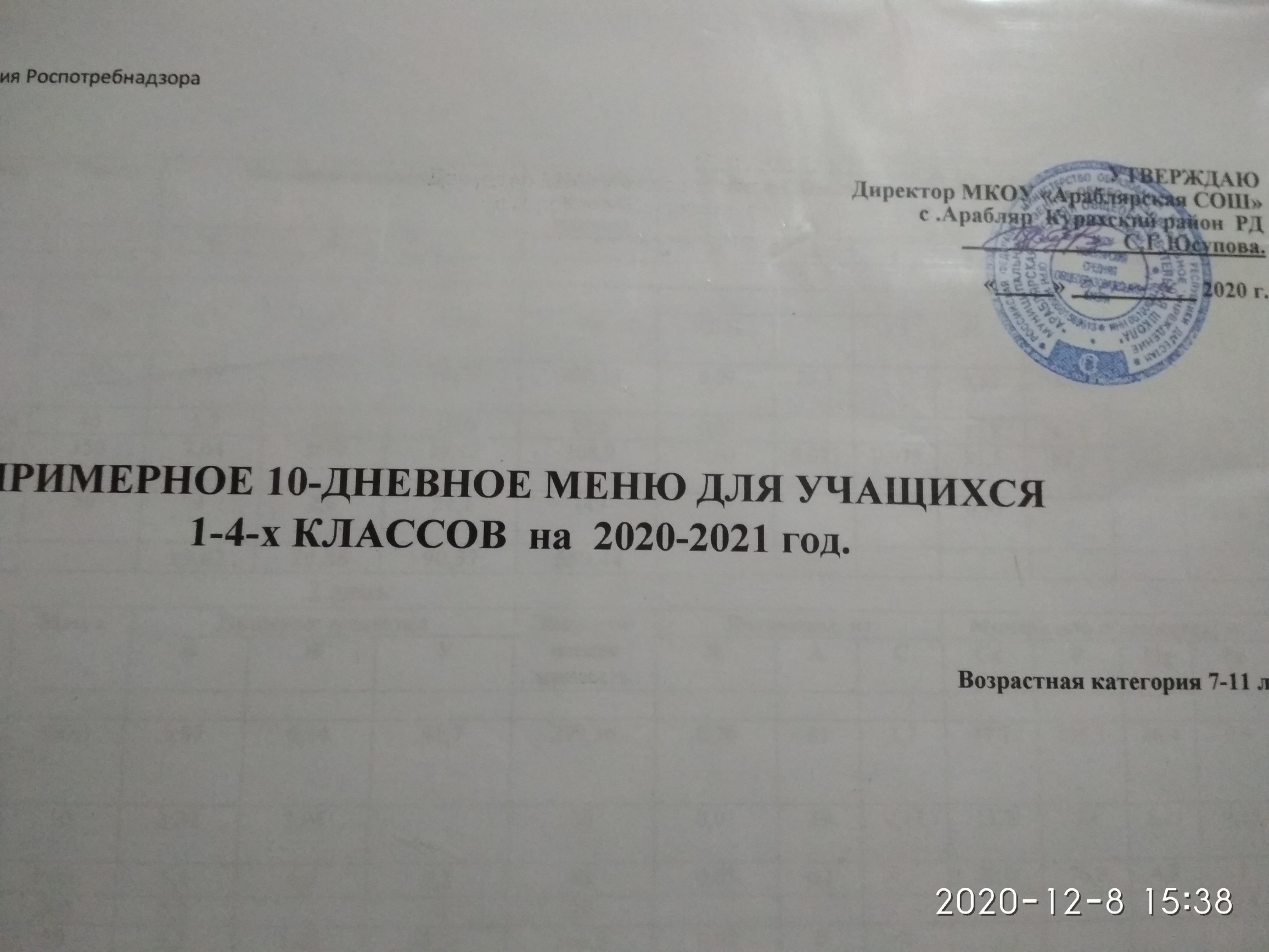 ПРИМЕРНОЕ 10-ДНЕВНОЕ МЕНЮ ДЛЯ УЧАЩИХСЯ 1-4-х КЛАССОВ  на  2021-2022 год.Возрастная категория 7-11 лет1  день№ рецепта№ рецептаНаименованиеблюдНаименованиеблюдМассаМассаПищевые веществаПищевые веществаПищевые веществаЭнергети-ческая ценностьВитамины, мгВитамины, мгВитамины, мгМинеральные вещества, мгМинеральные вещества, мгМинеральные вещества, мгМинеральные вещества, мгМинеральные вещества, мгМинеральные вещества, мг№ рецепта№ рецептаБЖУВ1АСССаРMgFeFeЗавтракЗавтрак70  200570  2005Овощи свежие (огурцы)Овощи свежие (огурцы)70700,560,071,829,80,0213,53,516,129,49,80,420,42688 2005688 2005Макароны отварные Макароны отварные 1801806,625,4231,73202,140,0725,25,8344,625,341,331,33536/1 2010536/1 2010Сосиска отварнаяСосиска отварная40405,21010,689,60,0212,884,810,670,960,96959/ 12005959/ 12005Какао с молоком сгущ.Какао с молоком сгущ.1501502,642,7919,12108,90,030,0750,9750,97591,567,510,50,560,56172 2002172 2002Булочка «Веснушка»Булочка «Веснушка»505042,627,11490,9711,811,8ИТОГО:ИТОГО:19,0220,8890,37559,44	2 день	2 день	2 день	2 день	2 день	2 день	2 день	2 день	2 день	2 день	2 день	2 день	2 день	2 день	2 день	2 день	2 день	2 день	2 день№ рецепта№ рецептаНаименованиеблюдНаименованиеблюдМассаМассаПищевые веществаПищевые веществаПищевые веществаЭнергети-ческая ценностьВитамины, мгВитамины, мгВитамины, мгВитамины, мгМинеральные вещества, мгМинеральные вещества, мгМинеральные вещества, мгМинеральные вещества, мгМинеральные вещества, мг№ рецепта№ рецептаНаименованиеблюдНаименованиеблюдМассаМассаБЖУЭнергети-ческая ценностьВ1АСССаРMgFeFeЗавтракЗавтрак176 2011176 2011Каша рисовая вязкая с изюмом и масломКаша рисовая вязкая с изюмом и маслом200\5200\55,926,1441,7299,360,26811,21,237,7135,146,40,90,941/ 2 200541/ 2 2005Сыр рассольный порционныйСыр рассольный порционный10102,322,95360,01390,110,1113,2795,250,150,15424  2005424  2005Яйцо отварноеЯйцо отварное1 шт.1 шт.5,14,60,3630,030,122,076,84,811943 1 2005943 1 2005Чай с сахаромЧай с сахаром2002000,214286,00,40,4Пряник  пром. производстваПряник  пром. производства50502,21,4538,55166,50,08000Хлеб ржанойХлеб ржаной20200,080,35,734,85,60,080,081,4623,23,2ИтогоИтого16,514,3479,44546,793 день3 день3 день3 день3 день3 день3 день3 день3 день3 день3 день3 день3 день3 день3 день3 день3 день3 день3 день№ рецепта№ рецептаНаименованиеблюдНаименованиеблюдМассаМассаПищевые веществаПищевые веществаПищевые веществаЭнергети-ческая ценностьВитамины, мгВитамины, мгВитамины, мгВитамины, мгМинеральные вещества, мгМинеральные вещества, мгМинеральные вещества, мгМинеральные вещества, мг№ рецепта№ рецептаНаименованиеблюдНаименованиеблюдМассаМассаБЖУЭнергети-ческая ценностьВ1АСССаРMgFeЗавтракЗавтрак469 2005469 2005Запеканка из творога со сметанойЗапеканка из творога со сметаной150/15150/1520,718,8924,493360,1080,350,890,89271,68413,958,71,01959 2005959 2005Чай со сгущенным молокомЧай со сгущенным молоком2002001,41,616,4860,020,083367,510,50,4Хлеб ржанойХлеб ржаной20200,080,35734,85,60,081,4623,245  201045  2010Винегрет овощнойВинегрет овощной60601,356,185,0654,960,0610,2510,2544,9720,750,85ИТОГО:ИТОГО:23,5326,97102,95511,76	 4 день	 4 день	 4 день	 4 день	 4 день	 4 день	 4 день	 4 день	 4 день	 4 день	 4 день	 4 день	 4 день	 4 день	 4 день	 4 день	 4 день	 4 день	 4 день№ рецепта№ рецептаНаименованиеблюдНаименованиеблюдМассаМассаПищевые веществаПищевые веществаПищевые веществаЭнергети-ческая ценностьВитамины, мгВитамины, мгВитамины, мгВитамины, мгМинеральные вещества, мгМинеральные вещества, мгМинеральные вещества, мгМинеральные вещества, мг№ рецепта№ рецептаНаименованиеблюдНаименованиеблюдМассаМассаБЖУЭнергети-ческая ценностьВ1АСССаРMgFeЗавтракЗавтрак10 ср 201010 ср 2010Салат из зеленого горошкаСалат из зеленого горошка1001002,985,196,2583,60,11111121,4559,9520,80,6879 200579 2005Каша гречневая вязкаяКаша гречневая вязкая1501503,234,520,78139,50,280,0451212150,6218,652,72,6608 2005608 2005Биточки из говядиныБиточки из говядины50507,595,787,85114,380,1230,120,123583,1925,71,2Хлеб ржанойХлеб ржаной20201,320,246,6834,85,60,080,081,4623,2847  2005847  2005БананБанан1001001,50,521950,041010828420,02945 2005945 2005Чай с молокомЧай с молоком2002001,41,616,4860,020,083367,510,50,4ИТОГО:ИТОГО:18,0217,8178,96553,285 день5 день5 день5 день5 день5 день5 день5 день5 день5 день5 день5 день5 день5 день5 день5 день5 день5 день5 день№ рецепта№ рецептаНаименованиеблюдНаименованиеблюдМассаМассаПищевые веществаПищевые веществаПищевые веществаЭнергети-ческая ценностьВитамины, мгВитамины, мгВитамины, мгВитамины, мгМинеральные вещества, мгМинеральные вещества, мгМинеральные вещества, мгМинеральные вещества, мг№ рецепта№ рецептаНаименованиеблюдНаименованиеблюдМассаМассаЭнергети-ческая ценность№ рецепта№ рецептаНаименованиеблюдНаименованиеблюдМассаМассаБЖУВ1АСССаРMgFeЗавтракЗавтрак42 200542 2005Сыр порциямиСыр порциями15153,484,43054,60,01390,110,11132755,250,15390 2005390 2005Каша молочная из манной крупы, масло, сахарКаша молочная из манной крупы, масло, сахар150/5150/54,684,5814,55118,980,0836,721,091,09144,13117,0417,640,3536 2005536 2005Сосиска отварнаяСосиска отварная60606,241212,72134,40,0214.495,4121.08951 2005951 2005Кофейный напитокКофейный напиток2002001,42,022,41160,020,0834457Хлеб ржанойХлеб ржаной40402,640,4813,3669,611,60,160,162,9246,4ЯблокоЯблоко1001000,40,49,8440,060,23817110,4ИТОГО:ИТОГО:18,8423,8972,83537,58	6 день	6 день	6 день	6 день	6 день	6 день	6 день	6 день	6 день	6 день	6 день	6 день	6 день	6 день	6 день	6 день	6 день	6 день	6 день№ рецепта№ рецептаНаименованиеблюдНаименованиеблюдМассаМассаПищевые веществаПищевые веществаПищевые веществаЭнергети-ческая ценностьВитамины, мгВитамины, мгВитамины, мгВитамины, мгМинеральные вещества, мгМинеральные вещества, мгМинеральные вещества, мгМинеральные вещества, мг№ рецепта№ рецептаНаименованиеблюдНаименованиеблюдМассаМассаБЖУЭнергети-ческая ценностьВ1АСССаРMgFeЗавтракЗавтрак12 201012 2010Салат из кукурузы (консерв.)Салат из кукурузы (консерв.)60601,733,714,8259,580,065,585,5811,23,4811,720,4438 2005438 2005Омлет натуральный с маслом слив.Омлет натуральный с маслом слив.100/3100/39,4614,161,76172,950,13390,250,2585,34194,914,612,93959 2005959 2005Какао с молокомКакао с молоком1501502,642,7919,12108,90,040,011,31,391,567,5140,56Пряник  пром. производстваПряник  пром. производства50502,21,4538,55166,50,080847  2005847  2005ГрушаГруша1001000,40,310,3470,061010122880,5Хлеб ржанойХлеб ржаной20201,320,246,6834,85,60,080,081,4623,2ИТОГО:ИТОГО:19,39  21,6766,33537,4                                                                      7 день                                                                      7 день                                                                      7 день                                                                      7 день                                                                      7 день                                                                      7 день                                                                      7 день                                                                      7 день                                                                      7 день                                                                      7 день                                                                      7 день                                                                      7 день                                                                      7 день                                                                      7 день                                                                      7 день                                                                      7 день№ рецепта№ рецептаНаименованиеблюдНаименованиеблюдМассаМассаПищевые веществаПищевые веществаПищевые веществаЭнергети-ческая ценностьВитамины, мгВитамины, мгВитамины, мгВитамины, мгМинеральные вещества, мгМинеральные вещества, мгМинеральные вещества, мгМинеральные вещества, мг№ рецепта№ рецептаНаименованиеблюдНаименованиеблюдМассаМассаБЖУЭнергети-ческая ценностьВ1АСССаРMgFeЗавтракЗавтрак463 2005463 2005Сырники творожные со сгущ. молокомСырники творожные со сгущ. молоком100/15100/1520,6514,2512,82263,250,164,120,350,35175,28256,6229,250,87944 2005944 2005Чай с лимономЧай с лимоном200/15/7200/15/70,2017,2912,862,8615,747,35,960,64Хлеб ржанойХлеб ржаной40402,640,4813,3669,611,60,160,162,9246,4Пряник Пряник 60600,0644,7154ИТОГО:ИТОГО:23,5514,7388,08578,158 день8 день8 день8 день8 день8 день8 день8 день8 день8 день8 день8 день8 день8 день8 день8 день8 день8 день8 день№ рецептуры№ рецептурыНаименованиеблюдНаименованиеблюдМассаМассаПищевые веществаПищевые веществаПищевые веществаЭнергети-ческая ценностьВитамины, мгВитамины, мгВитамины, мгВитамины, мгМинеральные вещества, мгМинеральные вещества, мгМинеральные вещества, мгМинеральные вещества, мг№ рецептуры№ рецептурыНаименованиеблюдНаименованиеблюдМассаМассаБЖУЭнергети-ческая ценностьВ1АСССаРMgFeЗавтракЗавтрак307 2010307 2010Котлеты рубл. из птицыКотлеты рубл. из птицы80809,713,927,891960,04640,260,2656105,915,41,0142  200542  2005Сыр рассольный порц.Сыр рассольный порц.10102,322,9536,40260,070,0788503,50,1679 2005679 2005Каша пшеничная рассыпчатаяКаша пшеничная рассыпчатая1001004,953,2826,45160,280,110,021,221210,032.43Хлеб ржанойХлеб ржаной20201,320,246,6834,85,60,080,081,4623,21205 20021205 2002Чай с молокомЧай с молоком2002001,61,512,4860,010,60,667.445,28,620,08ИТОГО:ИТОГО:19,7322,8757,8540,229 день9 день9 день9 день9 день9 день9 день9 день9 день9 день9 день9 день9 день9 день9 день9 день9 день9 день9 день№ рецепта№ рецептаНаименованиеблюдНаименованиеблюдНаименованиеблюдМассаПищевые веществаПищевые веществаПищевые веществаЭнергети-ческая ценностьВитамины, мгВитамины, мгВитамины, мгВитамины, мгМинеральные вещества, мгМинеральные вещества, мгМинеральные вещества, мгМинеральные вещества, мг№ рецепта№ рецептаНаименованиеблюдНаименованиеблюдНаименованиеблюдМассаБЖУЭнергети-ческая ценностьВ1АСССаРMgFeЗавтракЗавтракЗавтрак692 2005692 2005Капуста тушеннаяКапуста тушеннаяКапуста тушенная1002,784,8625,89160,150,2331,5031,5031,5021,96119,5943,991,73608 2005608 2005Шницель из говядиныШницель из говядиныШницель из говядины507,785,787,85114,380,0514,380,080,0821,8883,1916,060,751107 19951107 1995Булочки школьныеБулочки школьныеБулочки школьные605,0111,9233,571720,0413,513,544,9720,750,85131  2005131  2005Горошек зеленый отварнойГорошек зеленый отварнойГорошек зеленый отварной604,40,23,3320,076,66,612,8735,9712,480,41Хлеб ржанойХлеб ржанойХлеб ржаной402,640,4813,3669,611,60,160,162,9246,4945 2005945 2005Чай сладкийЧай сладкийЧай сладкий2000,2142860,4ИТОГО:ИТОГО:ИТОГО:22,8223,24    97,97576,1310 день10 день10 день10 день10 день10 день10 день10 день10 день10 день10 день10 день10 день10 день10 день10 день№ рецептурыНаименованиеблюд№ рецептурыНаименованиеблюд№ рецептурыНаименованиеблюд№ рецептурыНаименованиеблюдМассаМассаПищевые веществаПищевые веществаПищевые веществаЭнергети-ческая ценностьВитамины, мгВитамины, мгВитамины, мгВитамины, мгМинеральные вещества, мгМинеральные вещества, мгМинеральные вещества, мгМинеральные вещества, мг№ рецептурыНаименованиеблюд№ рецептурыНаименованиеблюд№ рецептурыНаименованиеблюд№ рецептурыНаименованиеблюдМассаМассаБЖУЭнергети-ческая ценностьВ1АСССаРMgFeЗавтракЗавтрак637 2005637 2005Птица отварнаяПтица отварная505010,556,8103,130,021019,571,5100,9420 2005420 2005Макароны запечённые с яйцомМакароны запечённые с яйцом1301306.457,2719,6201,260,0821,0126,81111,9224,812,01959 2005959 2005Какао со сгущ. молокомКакао со сгущ. молоком2002003,523,7225,49145,20,090,010,540,5463,655010,50,24Хлеб ржанойХлеб ржаной20201,320,246,6834,85,60,080,081,4623,2847 2005847 2005ЯблокоЯблоко1001000,40,49,8440,060,23817110,4ИТОГО:ИТОГО:23,3418,5372,77579,39Всего:Всего:204,74204,93807,55520,14На 1учащегосяНа 1учащегося20,4720,4980,75552,01